このページでは、借金の残高の推移について、説明しています。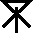 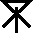 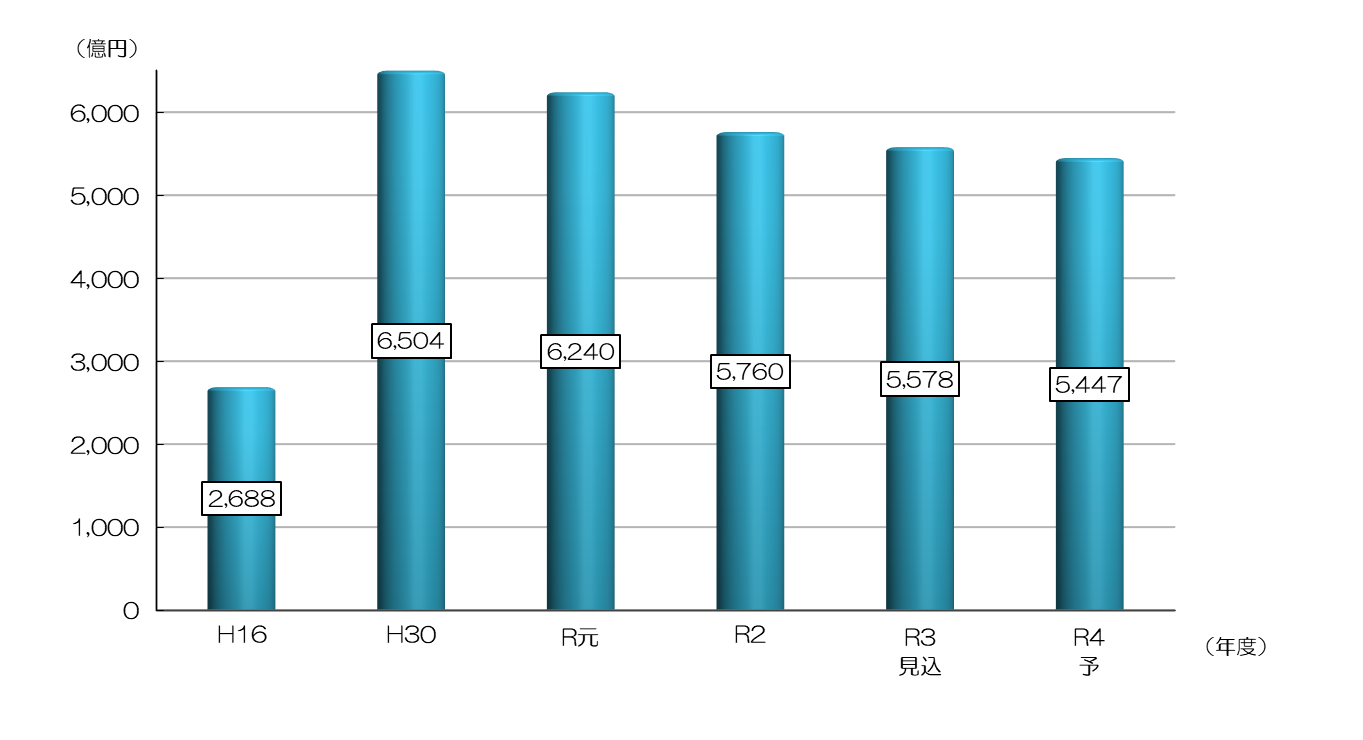 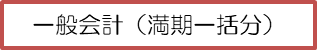 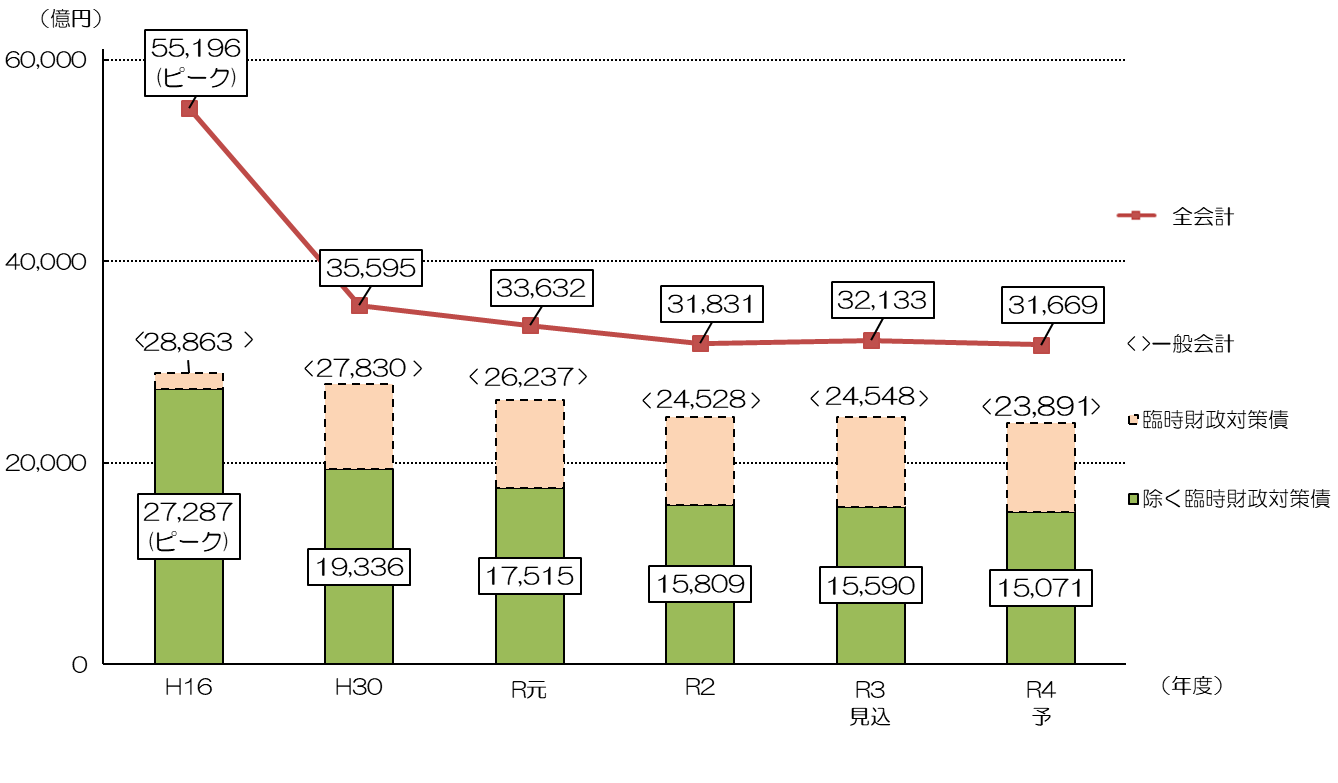 